Chapter five review   weeblyMultiple ChoiceIdentify the letter of the choice that best completes the statement or answers the question.____	1.	Which of the following is an example of lower production costs brought about by the use of technology?____	2.	What is the effect of import restrictions on prices?____	3.	Which of the following is an example of a good with an inelastic supply?____	4.	Which of the following receives government subsidies that are in place to protect the population rather than for economic reasons?____	5.	When the selling price of a good goes up, what is the relationship to the quantity supplied?____	6.	Which of the following is a fixed cost for a store?____	7.	Which of these events would indicate a movement along a supply curve for batteries?____	8.	Which of these is an example of a good with elastic supply?____	9.	If the supply of a good is inelastic,____	10.	An entrepreneur knits sweaters for sale. The entrepreneur has fixed costs of $100. When he makes 10 sweaters in one month, he must spend $15 on wool. To make eleven sweaters in one month, he must spend $17 on wool. If he has no other costs, what is the marginal cost of the eleventh sweater?____	11.	A baker calculates that by spending $16 on labor and materials, she can bake 10 cakes a day. $24 will allow her to bake 12 cakes, while $36 spent on labor and materials produces 14 cakes. In terms of capital and labor, the baker has____	12.	A shoe factory has an elasticity of supply of .5 as the price of shoes rises from $50 to $75. If the factory produced 100,000 shoes at a market price of $50, how many will be produced at the new price?____	13.	What is an example of a variable cost in a major league baseball franchise?____	14.	Complete the following sentence: At the most profitable level of production, a firm’s marginal cost will be _____ the market price.____	15.	Which of the following is an example of government influence on supply?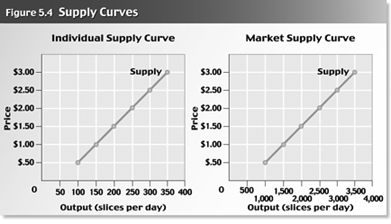 ____	16.	If the market price for pizza is $2.00 a slice, how many slices will be supplied by all producers in the market, according to Figure 5.4?____	17.	According to Figure 5.4, how many slices of pizza will one pizzeria be willing to supply at a market price of $1.50 a slice?____	18.	A shortage of tomato sauce and mozzarella cheese causes the market supply curve for pizza slices to shift. Based on Figure 5.4 Supply Curves, which of the following combinations of quantity supplied and price would you expect to find on the new curve?____	19.	The market price of a slice of pizza has risen from $1.50 to $2.00. Based on Figure 5.4, the average pizzeria will respond by____	20.	According to Figure 5.4, what is the elasticity of supply as the price decreases from $3.00 to $1.50 a slice?MatchingIdentifying Key TermsMatch each term with the correct statement below.____	21.	the tendency of suppliers to offer more of a good at a higher price____	22.	a payment to the government on the production or sale of a good____	23.	a measure of the way a quantity supplied reacts to a change in price____	24.	a chart that lists how much of a good a supplier will offer at various prices____	25.	a government payment that supports a business or market____	26.	a level of production in which the marginal production decreases with new investment____	27.	the cost of producing one more unit of a good____	28.	a chart that lists how much of a good all suppliers will offer at different prices____	29.	the additional income from selling one more unit of a good____	30.	the change in output from hiring one additional unit of laborIdentifying Key TermsMatch each term with the correct statement below.____	31.	the change in output from hiring one additional unit of labor____	32.	a chart that lists how much of a good a supplier will offer at different prices____	33.	the cost of producing one more unit of a good____	34.	the additional income from selling one more unit of a good____	35.	a level at which the marginal production goes up with new investment____	36.	government intervention in a market that affects the production of a good____	37.	a factor that can change____	38.	fixed costs plus variable costs____	39.	the amount a supplier is willing and able to supply at a certain price____	40.	a graph of the quantity supplied of a good by all suppliers at different pricesShort AnswerReading a ChartFigure 5.1	41.	According to Figure 5.1, how is the figure for profit arrived at?	42.	According to Figure 5.1, to achieve the greatest profit, how many beanbags should be made?	43.	According to Figure 5.1, how is the figure for total revenue calculated?	44.	According to Figure 5.1, why does the fixed cost stay the same no matter how much is produced?a.the delivery costs of gasoline to the consumer by diesel trucksb.the use of e-mail to replace slower surface mailc.the making of breads and pastries in local shops rather than large bakeriesd.the importing of fresh vegetables from South America rather than using canned vegetablesa.They cause prices to drop.b.They cause prices to rise.c.They often cause prices to rise steeply and then drop.d.They usually do not have any lasting effect on price.a.beanbagsc.applesb.toothbrushesd.hatsa.a national car company in Indonesiac.tobacco growers in the United Statesb.small farmers in Franced.national airlines in Western Europea.The cost of production goes down.b.The profit made on each item goes down.c.It becomes practical to produce more goods.d.There is no relationship between the two.a.short-term workersc.advertisingb.rentd.inventorya.Workers at a major battery factory go on strike and stop production.b.A new law requires battery manufacturers to spend more money on environmentally-sound trash disposal.c.Battery manufacturers raise the price of eight AA batteries from $3.50 to $3.95 a set.d.A new trade agreement enables stores to import foreign batteries.a.large hand-made rugsc.sandwichesb.plumsd.passenger airplanesa.producers will not change their quantity supplied by much if the market price doubles.b.a small increase in price will lead producers to sharply increase their quantity supplied.c.producers have diminishing marginal returns of labor.d.producers will increase their quantity supplied in response to sharp drops in the market price.a.$1c.$17b.$2d.$117a.increasing marginal returns.c.decreasing marginal returns.b.constant marginal returns.d.negative marginal returns.a.75,000c.200,000b.125,000d.400,000a.stadium rentc.stadium maintenanceb.manager’s salaryd.ticket-takers’ salariesa.equal toc.less thanb.set byd.greater thana.law of supplyc.marginal costsb.subsidiesd.market supply curvea.200c.250b.2,000d.2,500a.100c.300b.200d.1,000a.2,500 slices at $2.50 eachc.3,500 slices at $2.50 eachb.1,500 slices at $1.00 eachd.3,000 slices at $1.50 eacha.making 50 fewer slices a day.c.making 500 fewer slices a day.b.making 50 more slices a day.d.making 500 more slices a day.a.0c..86b..43d.1.71a.subsidyh.increasing marginal returnsb.supply schedulei.diminishing marginal returnsc.supply curvej.marginal revenued.elasticity of supplyk.marginal product of labore.excise taxl.marginal costf.law of supplym.market supply scheduleg.variable costa.increasing marginal returnsh.market supply curveb.diminishing marginal returnsi.total costc.marginal revenuej.law of supplyd.marginal product of labork.variablee.marginal costl.elasticity of supplyf.supply schedulem.regulationg.quantity suppliedProduction CostsProduction CostsProduction CostsProduction CostsProduction CostsProduction CostsBeanbags(per hour)FixedcostVariablecostMarginalcostTotalrevenueProfit0$36$0—$0$-361368$824-20236124480336153722143620596405362771205763636914472736481216884836631519293936821921698103610624240981136136302649212361733728879